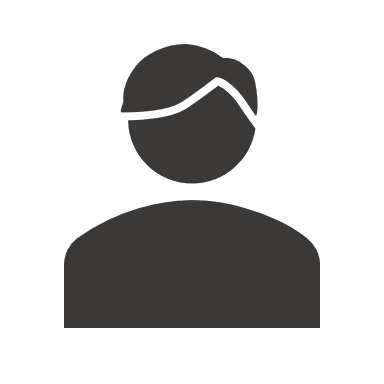 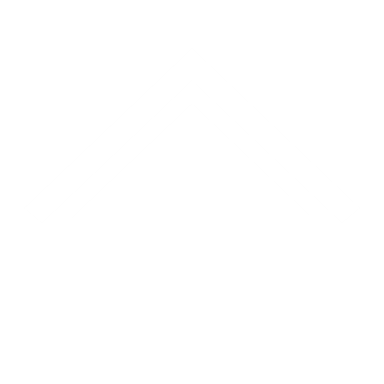 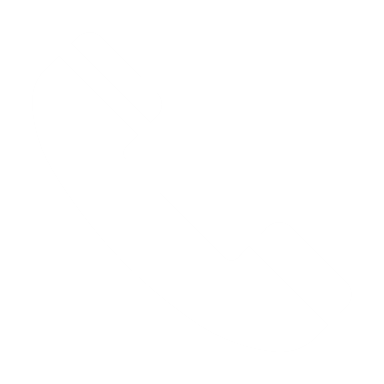 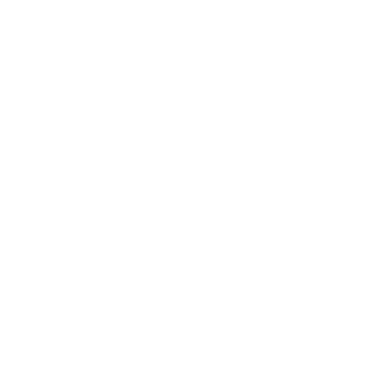 Letzte(r) ArbeitgeberMM/YYYY - Heute 
Mustermann GmbH, Position
AufgabenMM/YYYY - MM/YYYY Mustermann GmbH, PositionAufgabenMM/YYYY - MM/YYYY Mustermann GmbH, PositionAufgabenAusbildung/StudiumMM/YYYY - MM/YYYY Art der Ausbildung/StudiumAusbildungsfirma und Institution mit Ortsangabe
Abschluss mit Bezeichnung (Note)Inhalte der AusbildungMM/YYYY - MM/YYYY Art der Ausbildung/StudiumAusbildungsfirma und Institution mit Ortsangabe
Abschluss mit Bezeichnung (Note)Inhalte der AusbildungPraktika / WeiterbildungenMM/YYYY - MM/YYYYPraktikumsfirmen mit OrtsangabeAufgabenMM/YYYY - MM/YYYYPraktikumsfirmen mit OrtsangabeAufgabenSprachenSprache 1 (Kenntnissstand)Sprache 1 (Kenntnissstand)Sprache 1 (Kenntnissstand)Besondere KenntnisseEDV-Kenntnisse/ComputerkenntnisseFührerscheineSonstiges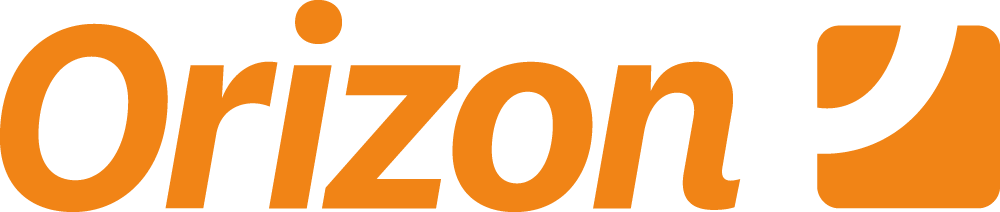 Viel Erfolg bei Ihrer Bewerbung!Sehr geehrte Dame, sehr geehrter Herr,wir hoffen sehr, dass diese Unterlagen Sie gut bei der Erstellung Ihrer ganz eigenen Bewerbungsunterlagen unterstützen. Falls Sie weitere Tipps benötigen, finden Sie viele zusätzliche Unterlagen passend dazu in unserem Orizon Karriereratgeber.Da wir jeden Tag mit Bewerbungen zu tun haben, wissen wir sehr gut, dass die Erstellung der eigenen Bewerbungsunterlegen mitunter ein ziemlicher Zeitfresser sein kann. Hinzu kommt dann auch noch die nötige Zeit für die Suche nach passenden Stellenangeboten und die erneute Individualisierung der Unterlagen.Sehr gerne übernehmen wir – selbstverständlich für Sie völlig kostenlos – auch Ihre Jobsuche für Sie. Wir sprechen mit Ihnen über Ihre individuellen Wünsche an Ihren neuen Job und begeben uns dann für Sie auf die Suche. Für Sie gibt es also erst wieder etwas zu tun, sobald ein Arbeitgeber Sie persönlich kennenlernen möchte.Klingt das interessant? Dann freuen wir uns sehr darauf, von Ihnen zu hören! Wenden Sie sich einfach an eine unserer Niederlassungen oder bewerben Sie sich initiativ bei Orizon.